Yogaclub de la SaussayePrévision d’ouverture d’un cours de Yoga enfants 5/11 anssuite aux stages enfants que nous avons mis en place depuis 3 ans.Professeure diplômée et expérimentée 
en yoga Iyengar :    ESTELLE DAUZOU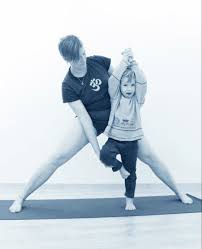 A partir de septembre 2018Cours mensuel 
durée : 1h15
le samedi à 14h 
soit 10 cours pour la saison 2018/2019Tarif : 75 € 
(70€ les 10 cours + 5 € adhésion) 
Engagement à l’annéeRenseignements : 06-80-68-12-17 qigongtaichiyogaclubdelasaussaye.fr_____________________________________Retour du coupon-réponse : lise.lefranc@gmail.comPrévision d’ouverture d’un cours de Yoga enfants 5/11 ansJe suis intéressé-e  par votre projet :	 OUI 		 NONNOM :                                	    Prénom de l’enfant :                               Date de naissance :Commune :Téléphone :                                                    